“Go-Greener” Plan for Rice Creek SchoolIt is up to you and your teammates to come up with a plan for how our school can help prevent further Global Warming. You and your group mates must make a strategic plan how our school can preserve materials and resources to better suit the environment.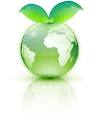 Plan Must HavesCreative Name for PlanReason [1 Strong Paragraph] Why are you doing it?Description [1 Strong Paragraph] What does it do?Plan to get people to participateWho would be involved?How it would help our world? [1 Strong Paragraph]*You are to complete this plan in a creative design on the paper provided. Make sure each part is clearly labeled.*To complete this assignment you will want to assign different people to complete certain parts. HAVE FUN AND HELP THE ENVIRONMENT! “Go-Greener” Plan for Rice Creek SchoolIt is up to you and your teammates to come up with a plan for how our school can help prevent further Global Warming. You and your group mates must make a strategic plan how our school can preserve materials and resources to better suit the environment.Plan Must HavesCreative Name for PlanReason [1 Strong Paragraph] Why are you doing it?Description [1 Strong Paragraph] What does it do?Plan to get people to participateWho would be involved?How it would help our world? [1 Strong Paragraph]*You are to complete this plan in a creative design on the paper provided. Make sure each part is clearly labeled.*To complete this assignment you will want to assign different people to complete certain parts. HAVE FUN AND HELP THE ENVIRONMENT! 